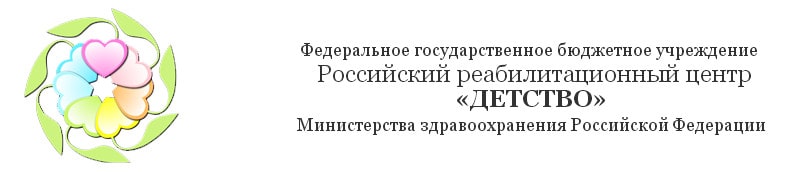 «Российский реабилитационный центр «Детство» является ведущей медицинской организацией, оказывающей помощь детям с ограниченными возможностями из всех регионов России.        Основной задачей Центра является оказание специализированной, в том числе высокотехнологичной медицинской помощи детям, страдающим детским церебральным параличом и другими заболеваниями нервной системы, а также внедрение новых методов реабилитации детей, как в условиях стационара, так и амбулаторно.        В нем работают высококвалифицированные специалисты в области неврологии, педиатрии, психиатрии, медицинской и психолого-педагогической реабилитации детей.       Центр оснащен современным медицинским оборудованием. В структуру Центра входят: * Стационар * Амбулаторно-поликлиническое отделение с дневным стационаром Методики комплексной реабилитации:Медицинская реабилитация:1) Массаж2) ЛФК3) Занятия на высокотехнологичной роботизированной технике: тренажер «Локомат», велотренажеры «Motomed» - проприоцептивная динамическая коррекция с помощью костюмов «Адель», «Атлант», «Фаэтон»4) Занятия на тренажере «Armeo» - видеоанализ движения (на специальном программном оборудовании), миостимуляция в ходьбе 5) Медикаментозное лечение, включая использование ботулотоксинаПсихолого-педагогическая реабилитация:1) Занятия с использованием компьютерных технологий2) Занятия в сенсорной комнате3) Занятия с использованием тренировочного комплекса «Звуковой луч»4) Занятия по методике «Монтессори»5) Изотерапия6) Занятия по песочной терапии7) Сказка-терапия8) Логопедическая коррекция, в т.ч. с использованием тренажера «Дельфа-142»9) Психологическая диагностика и коррекция10) Социально-бытовая адаптацияВ амбулаторно-поликлиническом отделении с дневным стационаром осуществляется:- прием специалистов:1) Педиатр2) Детский хирург3) Травматолог-ортопед4) Гастроэнтеролог5) Логопед 6) Психолог 7) Детский эндокринолог8) Стоматолог9) Офтальмолог10) Отоларинголог- диагностика и лечение:1) Лабораторная диагностика2) Функциональная диагностика (ЭКГ, Холтеровское мониторирование и др.)3) Ультразвуковая диагностика (ЭЭГ, ЭхоКГ, нейросонография, узи брюшной полости, мочевой пузыря, почек, тазобедренных суставов, щитовидной железы)4) ЛФК (индивидуальные, групповые занятия)5) Физиотерапевтическое лечение6) Массаж        На базе дневного стационара можно получить комплексную медико-психолого-педагогическую реабилитацию детям, не нуждающимся в круглосуточном наблюдении.        В Центре возможна госпитализация и консультативная помощь как по полису ОМС, так и на платной основе. Порядок госпитализации в стационар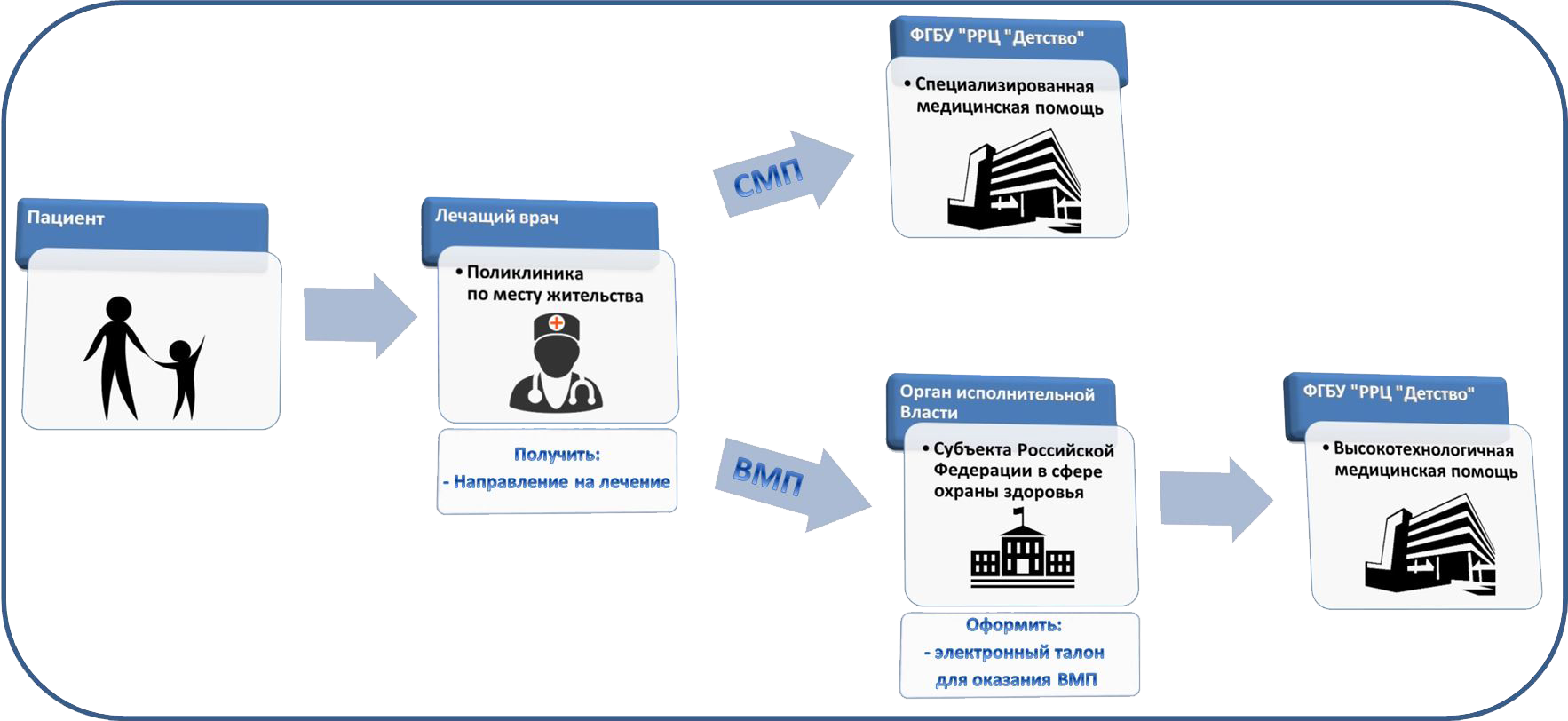             Юридический адрес: 142712, Московская область, Ленинский район,   поселок санатория "Горки Ленинские".Почтовый адрес: 142031, Московская область, Домодедовский район, почтовое отделение Лукино.Отдел госпитализации (все вопросы по госпитализации и приему документов): тел. 8(495)727-18-04 (9:00 - 16:30) Приемное отделение:  8(495)727-18-03Регистратура поликлиники: 8(495)739-26-52Информационный отдел по платным услугам (консультации, обследования, госпитализация): 8(495)739-26-52Платные услуги: 8(929)529-31-03Администрация: тел./факс 8(495)727-18-07 (для соединения со специалистом,необходимо назвать внутренний номер телефона или Ф.И.О. специалиста)Адрес электронной почты: info@rrcdetstvo.ruГоспитальная комиссия: omo@rrcdetstvo.ruКак проехать (доехать) до центра?Общественным транспортом:Станция метро "Домодедовская", последний вагон из центра, выход к магазину "Снежная королева" (если встать спиной к магазину, перед Вами будет остановка маршрутного такси). Маршрутное такси №871, до остановки "Детский реабилитационный центр" (остановка по требованию (сообщить водителю заранее)).На автомобиле (от МКАД 11 километров пути):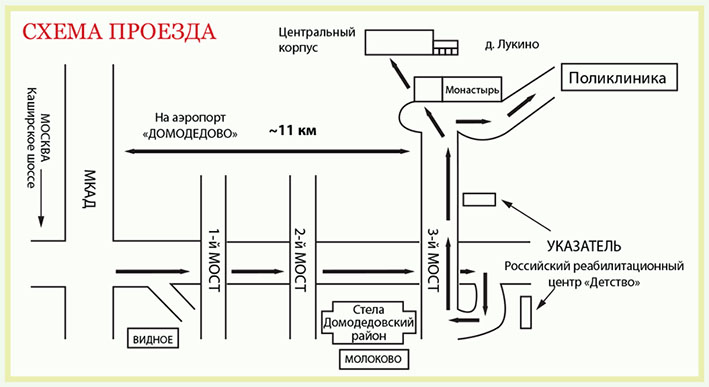 24-й километр МКАД, Каширское шоссе (трасса до аэропорта Домодедово), проезжаете мимо первого моста и АЗС "BP", второго моста (поворот на Молоково), заезжаете на третий мост (указатель "Реабилитационный центр "Детство"), затем направо по мосту и прямо около километра.Для автомобилистов, использующих навигатор GPS – вводите пунктом назначения деревню Лукино Домодедовского района.